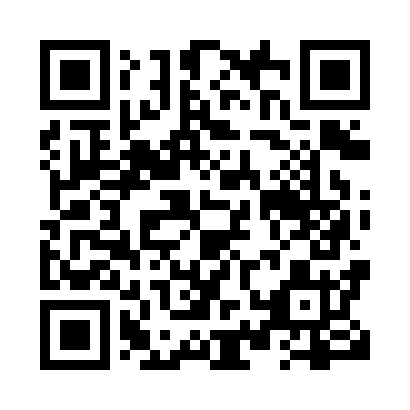 Prayer times for Bankfield, Ontario, CanadaWed 1 May 2024 - Fri 31 May 2024High Latitude Method: Angle Based RulePrayer Calculation Method: Islamic Society of North AmericaAsar Calculation Method: HanafiPrayer times provided by https://www.salahtimes.comDateDayFajrSunriseDhuhrAsrMaghribIsha1Wed4:356:241:456:519:0710:572Thu4:336:231:456:529:0910:593Fri4:306:211:456:539:1011:014Sat4:286:191:456:549:1211:045Sun4:256:181:456:559:1311:066Mon4:236:161:456:559:1511:097Tue4:206:141:456:569:1611:118Wed4:186:131:456:579:1811:139Thu4:156:111:456:589:1911:1610Fri4:136:101:456:599:2011:1811Sat4:106:081:457:009:2211:2112Sun4:086:071:457:019:2311:2313Mon4:056:051:457:019:2511:2614Tue4:036:041:457:029:2611:2815Wed4:006:031:457:039:2711:3016Thu3:586:011:457:049:2911:3317Fri3:556:001:457:059:3011:3518Sat3:535:591:457:069:3211:3819Sun3:515:581:457:069:3311:3920Mon3:515:561:457:079:3411:4021Tue3:505:551:457:089:3511:4022Wed3:505:541:457:099:3711:4123Thu3:495:531:457:099:3811:4224Fri3:495:521:457:109:3911:4225Sat3:485:511:457:119:4011:4326Sun3:485:501:457:119:4111:4427Mon3:475:491:467:129:4311:4428Tue3:475:481:467:139:4411:4529Wed3:475:471:467:139:4511:4530Thu3:465:471:467:149:4611:4631Fri3:465:461:467:159:4711:47